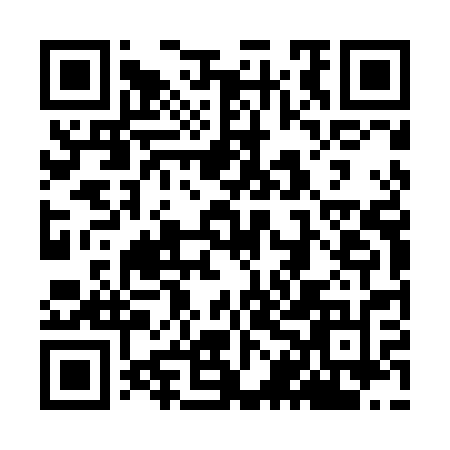 Ramadan times for Lazarz, PolandMon 11 Mar 2024 - Wed 10 Apr 2024High Latitude Method: Angle Based RulePrayer Calculation Method: Muslim World LeagueAsar Calculation Method: HanafiPrayer times provided by https://www.salahtimes.comDateDayFajrSuhurSunriseDhuhrAsrIftarMaghribIsha11Mon4:214:216:1512:023:545:505:507:3812Tue4:194:196:1312:023:555:525:527:4013Wed4:164:166:1112:023:575:545:547:4214Thu4:144:146:0812:013:585:565:567:4415Fri4:114:116:0612:014:005:585:587:4516Sat4:094:096:0412:014:015:595:597:4717Sun4:064:066:0112:014:036:016:017:4918Mon4:034:035:5912:004:046:036:037:5119Tue4:014:015:5712:004:056:056:057:5420Wed3:583:585:5412:004:076:066:067:5621Thu3:553:555:5211:594:086:086:087:5822Fri3:533:535:5011:594:106:106:108:0023Sat3:503:505:4711:594:116:126:128:0224Sun3:473:475:4511:594:126:136:138:0425Mon3:443:445:4211:584:146:156:158:0626Tue3:423:425:4011:584:156:176:178:0827Wed3:393:395:3811:584:166:196:198:1028Thu3:363:365:3511:574:186:206:208:1329Fri3:333:335:3311:574:196:226:228:1530Sat3:303:305:3111:574:206:246:248:1731Sun4:274:276:2812:565:227:267:269:191Mon4:244:246:2612:565:237:277:279:212Tue4:214:216:2412:565:247:297:299:243Wed4:194:196:2112:565:257:317:319:264Thu4:164:166:1912:555:277:327:329:285Fri4:134:136:1712:555:287:347:349:316Sat4:094:096:1412:555:297:367:369:337Sun4:064:066:1212:545:307:387:389:368Mon4:034:036:1012:545:327:397:399:389Tue4:004:006:0812:545:337:417:419:4110Wed3:573:576:0512:545:347:437:439:43